      BASKET-BALL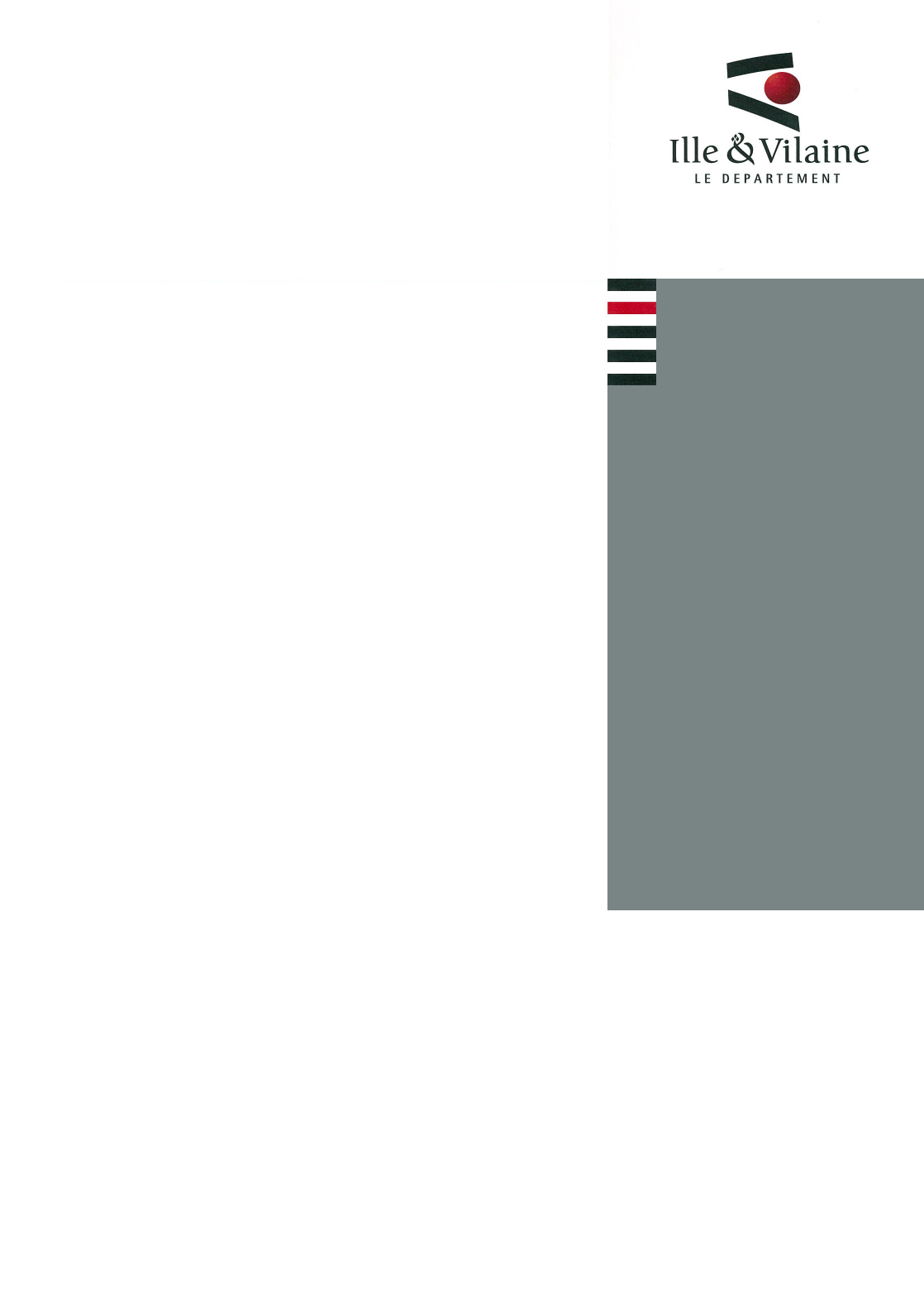 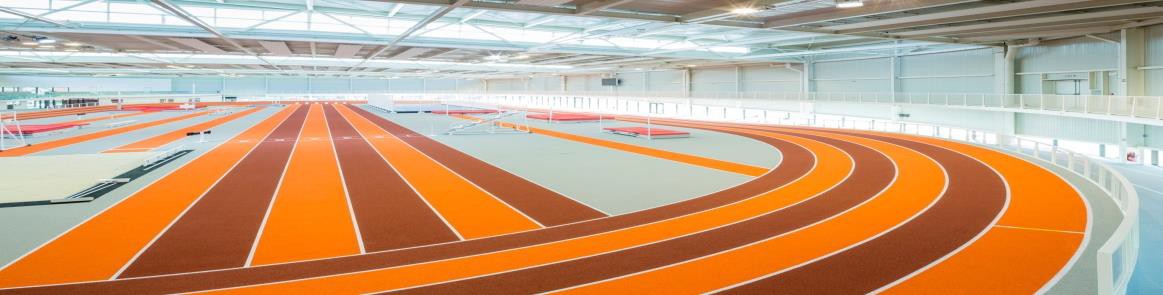 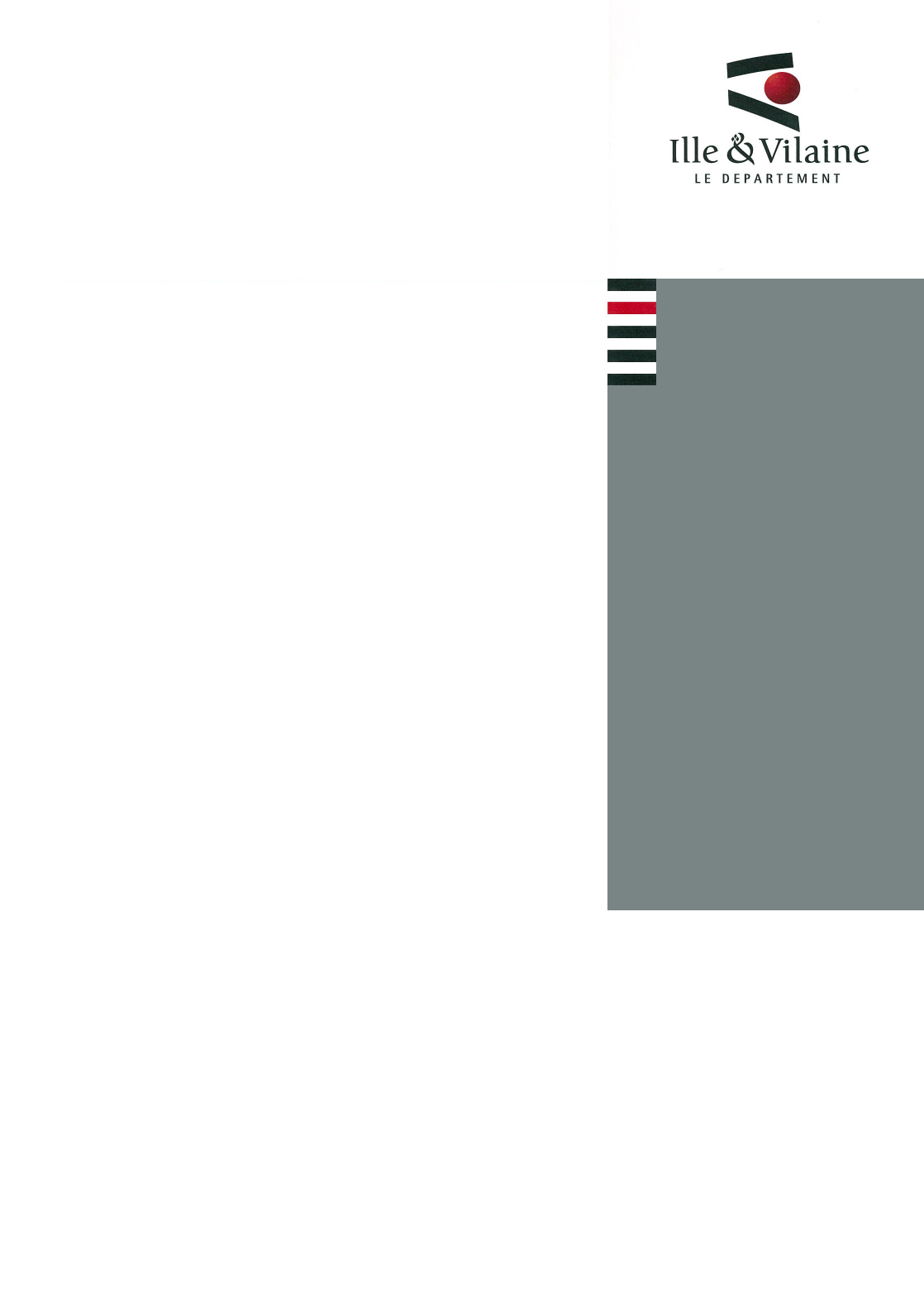 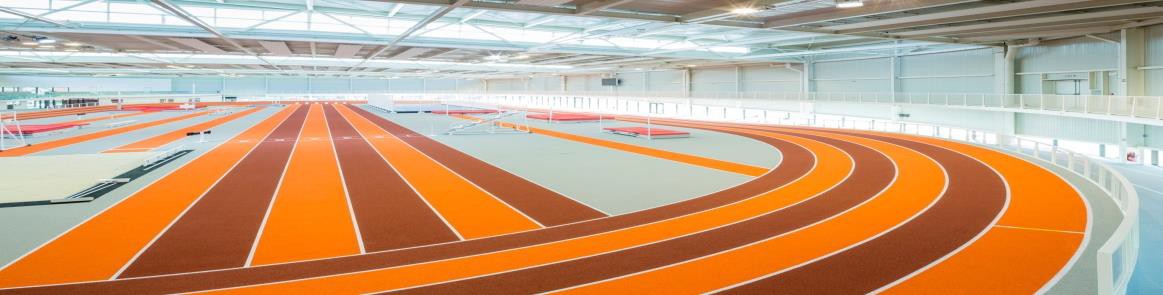       U15 Garçons et Filles     Stage Février 2023Mickael Charlettine éducateur sportif départementale du Pays de Rennes en collaboration avec le CO Pacé basket vous proposent de participer au stage de basket-ball pour les U15 garçons et filles.Dates : Mercredi 15 février 2023Horaire : de 10h00 à 16h30Lieu : Salle Iroise PacéLes inscriptions sont à faire avant le 10 février 2023 via le QR code, Nombre de participants limitésParticipation financière de 10€ Encadrement : Mickael Charlettine, Nicolas Le Mauff (éducateur pro) + bénévolesCoupon Réponse à donner le jour du Stage (obligatoire)Je soussigné(e), Monsieur, ou/et Madame……………………………Inscris mon fils, ma fille…………………………………………………………..………………Licencié(e) au club de ……………………………………………………………..Affilié à la Fédération Française de Basket-ball.Stage de Basket-ball U15 garçons et filles se déroulant le mercredi 15 février 2023 à PacéJ’autorise le responsable du stage à prendre toutes les mesures nécessaires en cas d’accident (médecin ou hôpital le plus proche) et ceci dans l’intérêt de mon enfant.Numéro de téléphone personnel :Fait à	le	SignatureDépartement D’Ille-et-VilaineAgence départementale Des pays de RennesRenseignements et inscriptions :Mickael CHARLETTINE(Educateur sportif départementale)06.77.07.60.79NE PAS OUBLIER :Pique-Nique   Chaussures de salle propres   Bouteille d’eau   Affaires de rechange   Le coupon réponse et le règlement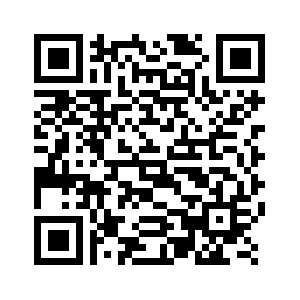 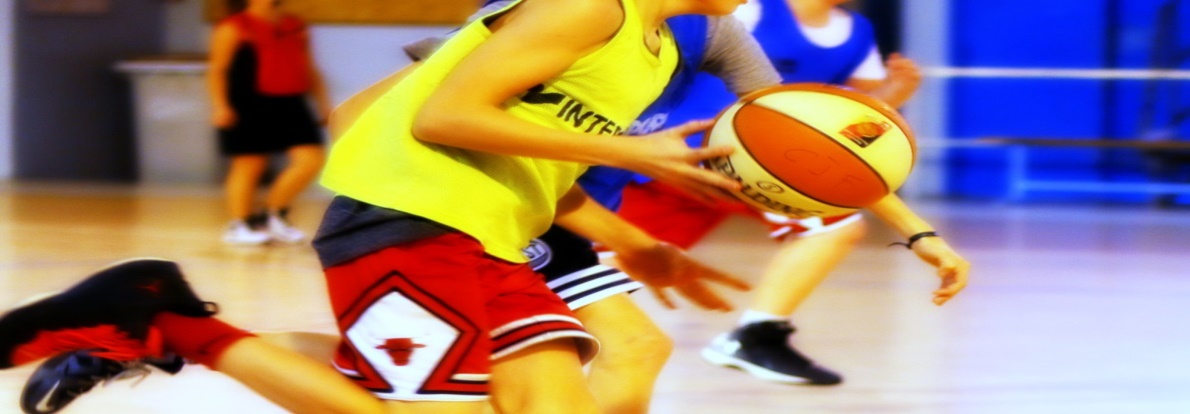 Ille-et-Vilaine, la vie à taille humaine